ÉCOLE&CULTURE PRIMAIRE – 2021-2022RECONDUCTION D'UN PROJET DE LA PROGRAMMATION 2020-2021Formulaire de dépôt proposant la reconduction d'un projet culturel pour les élèves du primaire du canton de GenèveDu 16.12.2020 au 31.01.2021, les organismes et acteur.trice.s culturel.le.s sont invité.e.s à déposer leur(s) dossier(s) présentant des projets pour l'année scolaire 2021-2022. Le département de l'instruction publique, de la formation et de la jeunesse favorise l'accès à la culture et encourage son rayonnement auprès des élèves et des établissements scolaires via École&Culture primaire qui sélectionne des projets culturels ou artistiques de qualité, destinés au jeune public (1P-8P HarmoS) dans le cadre scolaire. Proposés à l’ensemble des élèves du canton, les projets doivent être portés et exécutés par des professionnel.le.s. Les projets peuvent être inscrits ou non dans la saison d'institutions et organismes culturels subventionnés ou conventionnés. École&Culture primaire ne finance pas la création des projets.Le dépôt des projets doit se faire par voie électronique à : ecoleculture.ep@etat.ge.ch jusqu'au dimanche 31 janvier 2021, minuit. Avant de déposer un projet, il est impératif de prendre connaissance du document Informations utiles 2021-2022 qui est également téléchargeable sur la page du site École&Culture. Le projet déposé doit être conforme (horaires, degré(s) concerné(s), prix, etc.) aux données qui y figurent.Si des pièces jointes sont nécessaires, dossier ou documentation, merci de les annexer au courriel envoyé.Le présent formulaire permet de décrire le projet. Le préavis sera donné par voie électronique à la fin du mois de mars 2021. Si le préavis est positif, École&Culture primaire reviendra vers l'organisme ou l'acteur.trice culturel.le concerné.e afin d'en préciser les contours et de réunir les documents nécessaires à l'insertion du projet dans la programmation.Pour toute question, s’adresser à : ecoleculture.ep@etat.ge.ch.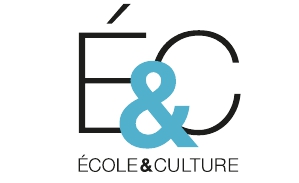 1. Contact 2. Projet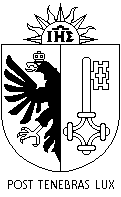 republique et canton de geneveDépartement de l'instruction publique, de la formation et de la jeunesseService écoles et sport, art, citoyennetéNom et prénom du.de la responsable du projetNom de l'organisme qui porte le projet
(Association, fondation, etc.)A ne remplir que si modifié depuis septembre 2020.Adresse de contactA ne remplir que si modifié depuis septembre 2020.
Adresse :      CP :              Localité :      Courriel de contactA ne remplir que si modifié depuis septembre 2020.Téléphone de contact A ne remplir que si modifié depuis septembre 2020.Site internetA ne remplir que si modifié depuis septembre 2020.CommentaireTitre de l'activitéDurée d'une activité A) Si atelier, visite, etc. : Compter en période(s) de 45 minutes si possible ou en minutes.A) Si atelier, visite, etc. : Compter en période(s) de 45 minutes si possible ou en minutes.période(s) de 45' pour chaque visite, atelier, etc. ouminutes pour chaque visite, atelier, etc.Durée d'une activité B) Si représentation, concert, projection, etc. : Compter en minutes.B) Si représentation, concert, projection, etc. : Compter en minutes.minutes.Date(s) si déjà connue(s) Donner la (les) date(s) disponible(s), la période concernée et/ou le(s) jour(s) concerné(s).Nombre d'élèves / jaugeA) Si atelier, visite, etc. : Donner le nombre de classe(s) par activité et, si nécessaire, donner le nombre maximum d'élèves.A) Si atelier, visite, etc. : Donner le nombre de classe(s) par activité et, si nécessaire, donner le nombre maximum d'élèves.élèves.classe(s).Nombre d'élèves / jaugeB) Si représentation, concert, projection, etc. : Donner le nombre de sièges disponibles par représentation (une classe = jusqu'à 25 élèves + 2 accompagnant.e.s -> 27 places).B) Si représentation, concert, projection, etc. : Donner le nombre de sièges disponibles par représentation (une classe = jusqu'à 25 élèves + 2 accompagnant.e.s -> 27 places).sièges disponibles, accompagnant.e.s. inclus.Descriptif du projetA ne remplir que si modifié depuis septembre 2020.Conditions particulièresA ne remplir que si modifié depuis septembre 2020.Mentionner, s'il y en a, les conditions particulières indispensables à la tenue de l'activité (préparation, prérequis, pique-nique, matériel, tenue, etc.)Liste de la documentation de présentation jointe au présent documentA ne remplir que si modifié depuis septembre 2020.
(Par exemple, dossier de présentation, dossier pédagogique, visuel, etc.)Financement du projet Si le projet nécessite un achat par École&Culture, en préciser le montant.Vérifier les tarifs en vigueur sur le document INFORMATIONS UTILES 2021-2022.La préparation du projet, les frais de déplacements, le matériel, le suivi administratif et les droits d'auteur sont inclus.A) Si atelier, visite, etc.1) Coût de l'atelier, de la visite, etc :  (nombre de périodes) * 70 F = F (total par atelier, visite, etc.)2) Coût global du projet : F (total par atelier, visite, etc.)* (nombre d'ateliers, visites, etc.) = F (total global)   1) Coût de l'atelier, de la visite, etc :  (nombre de périodes) * 70 F = F (total par atelier, visite, etc.)2) Coût global du projet : F (total par atelier, visite, etc.)* (nombre d'ateliers, visites, etc.) = F (total global)   Financement du projet Si le projet nécessite un achat par École&Culture, en préciser le montant.Vérifier les tarifs en vigueur sur le document INFORMATIONS UTILES 2021-2022.La préparation du projet, les frais de déplacements, le matériel, le suivi administratif et les droits d'auteur sont inclus.Préciser s'il s'agit de matériel qui peut être acheté à ECDIP = Economat Cantonal du DIP ou pas. 3) Coût du matériel en sus :F (total)matériel ECDIPmatériel hors ECDIP4) Commentaire :3) Coût du matériel en sus :F (total)matériel ECDIPmatériel hors ECDIP4) Commentaire :Financement du projet Si le projet nécessite un achat par École&Culture, en préciser le montant.Vérifier les tarifs en vigueur sur le document INFORMATIONS UTILES 2021-2022.La préparation du projet, les frais de déplacements, le matériel, le suivi administratif et les droits d'auteur sont inclus.Financement du projet Si le projet nécessite un achat par École&Culture, en préciser le montant.Vérifier les tarifs en vigueur sur le document INFORMATIONS UTILES 2021-2022.La préparation du projet, les frais de déplacements, le matériel, le suivi administratif et les droits d'auteur sont inclus.B) Si représentation, concert, projection, etc. 1) Coût de la représentation, le concert, la projection, etc. : F 2) Coût global : F (coût de la représentation, etc.)* (nombre de représentation(s), etc.) = F (total global)3) Commentaire :1) Coût de la représentation, le concert, la projection, etc. : F 2) Coût global : F (coût de la représentation, etc.)* (nombre de représentation(s), etc.) = F (total global)3) Commentaire :Financement du projet Si le projet nécessite un achat par École&Culture, en préciser le montant.Vérifier les tarifs en vigueur sur le document INFORMATIONS UTILES 2021-2022.La préparation du projet, les frais de déplacements, le matériel, le suivi administratif et les droits d'auteur sont inclus.Remarques